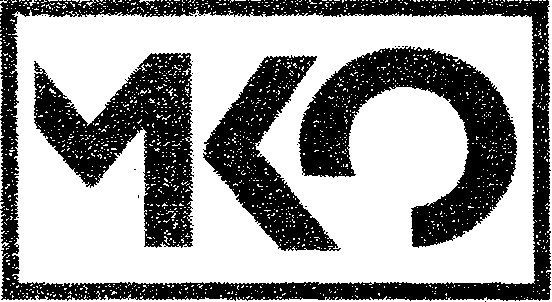 Mazowiecki Kurator OświatyAI.Jerozomnskil* 32, 00.024 Wat-szawaOGÓLNOPOLSKI  KONKURS WIEDZY O PRAWIDŁOWYM  ŻYWIENIURacjonalnie się odżywiasz, zdrowie wygrywasz   Serdecznie zachęcamy do wzięcia udziału w konkursie organizowanym przez Ministerstwo Edukacji Narodowej we współpracy z Ośrodkiem Rozwoju Edukacji, w ramach rządowego programu Bezpieczna i przyjazna szkoła na lata 2014-2016r.          Celem Konkursu jest upowszechnianie wśród dzieci i młodzieży w wieku szkolnym wiedzy na temat prawidłowego żywienia oraz kształtowanie pozytywnej postawy wobec spożywania zdrowych produktów żywieniowych. w szczególności owoców, warzyw, produktów zbożowych pełnoziarnistych.Do Konkursu mogą przystąpić uczniowie szkół podstawowychREGULAMIN KONKURSUpt. Racjonalnie się odżywiasz, zdrowie wygrywasz§ 1 Postanowienia ogólne1. Organizatorem Konkursu jest Ministerstwo Edukacji Narodowej, 2. Celem Konkursu jest upowszechnianie wśród dzieci i młodzieży w wieku szkolnym wiedzy na temat prawidłowego żywienia oraz kształtowanie pozytywnej postawy wobec spożywania zdrowych produktów żywieniowych, przeznaczonych dla dzieci i młodzieży, w szczególności owoców, warzyw, produktów zbożowych pełnoziarnistych. 3. Zgłoszenia do Konkursu na terenie szkoły są przyjmowane w terminie od dnia l2 września do    dnia 24 września 2016 r.4. Prace należy składać u nauczycieli przyrody.§ 2 Przedmiot Konkursu Przedmiotem Konkursu jest wykonanie przez uczniów danej klasy pracy plastycznej na temat zdrowego żywienia w formie (wybrać jedną z propozycji):         •  logo wraz z hasłem reklamowym•  plakatu        •  ulotki    •  kartki z kalendarza (jeden wybrany miesiąc)    •  kalendarza całorocznego (na jednej stronie, graficzna tematyczna oprawa komiksu).2. Pracę konkursową należy wykonać na jednej kartce w formacie A4.3. Praca konkursowa może być wykonana w dowolnej technice.4. Praca konkursowa powinna zawierać wskazanie jej autora lub autorów. § 3  Warunki uczestnictwa i przebieg Konkursu1.  W zgłoszeniu do Konkursu szkoła ma obowiązek podać nazwę i adres szkoły, typ szkoły  oznaczenie klasy, imię i nazwisko nauczyciela klasy, telefon kontaktowy oraz adres e-mailowy.2. Uczestnik Konkursu do zgłoszenia dołącza również:a) oryginał oświadczenia o wyrażeniu zgody na nieodpłatne przeniesienie praw autorskich na Organizatora Konkursu. Wzór oświadczenia określa załącznik nr l do regulaminu;b)  w przypadku, gdy praca konkursowa będzie zawierała wizerunek lub wypowiedzi osób, również oryginały zgód tych osób na nieodpłatne wykorzystanie ich wizerunku i wypowiedzi za pomocą środków masowego przekazu lub środków elektronicznych we wszelkich działaniach promocyjnych Organizatora. 3. Udział w Konkursie jest dobrowolny i bezpłatny.4. Konkurs ma charakter zamknięty i skierowany jest do uczniów klas ze szkół min. podstawowych, 5. Każda szkoła może zgłosić jedną klasę.6. Z klasy wyłoniona zostanie wyłącznie jedna praca konkursowa.7. Przesyłając zgłoszenie szkoła akceptuje regulamin Konkursu oraz wyraża zgodę na przetwarzanie danych osobowych.8. Konkurs składa się z dwóch etapów: wojewódzkiego oraz ogólnopolskiego.9. Przy ocenie prac konkursowych komisja konkursowa weźmie pod uwagę następujące kryteria:        1) zgodność pracy z tematyką Konkursu;2) dotrzymanie terminu zgłoszenia;3) kreatywność i oryginalność w ujęciu tematu, pomysłowość;4) ukazanie, że zdrowe produkty żywieniowe to ważny element zdrowego stylu życia;5} wspólne wykonanie pracy przez zespół uczniów;6} zrozumiały i ciekawy sposób ujęcia tematu.10. Ogłoszenie wyników Konkursu na etapie ogólnopolskim nastąpi w dniu 18 listopada 2016 r. na stronie internetowej Ministerstwa Edukacji Narodowej. Nagrodą w Konkursie będzie udział w uroczystej Gali Finałowej Konkursu w Warszawie 3 klas [laureatów trzech kategorii konkursowych) wraz z opiekunami klas w dniu l grudnia 2016 r. w Centrum Nauki Kopernik w Warszawie.11. O wyniku Konkursu laureaci zostaną niezwłocznie powiadomieni drogą elektroniczną lub telefonicznie.12. Uczestnicy Konkursu zgłaszający pracę konkursową do Konkursu oraz osoby biorące udział w jej przygotowaniu nie są uprawnieni do otrzymania z tego tytułu wynagrodzenia od Organizatora Konkursu.13. Odpowiedzialność za naruszenie praw osób trzecich do pracy konkursowej nadesłanej na Konkurs lub praw osób, których wizerunek został wykorzystany, w całości obciąża Uczestnika Konkursu.§ 4  Harmonogram KonkursuKonkurs trwa od l września do l grudnia 2016 r.Etap szkolny trwa do 24 września 2016 r. Szkolna Komisja Konkursowa wyłoni najlepszą pracę, reprezentującą jedną klasę IV-VI3. Etap wojewódzki Konkursu obejmuje:- zgłaszanie prac do konkursu - do 30 września 2016 r.- ocenę prac konkursowych przez wojewódzką komisję konkursową - od l października do 14 października 2016 r.    - ogłoszenie wyników konkursu na etapie wojewódzkim - dnia 17 października 2016 r.    - przesłanie najlepszych prac konkursowych etapu wojewódzkiego do Ośrodka Rozwoju    Edukacji do 24 października 2016 r. 4. Etap ogólnopolski Konkursu obejmuje:- ocenę prac konkursowych wyróżnionych na etapie wojewódzkim - od 27 października do 10 listopada 2016 r.- ogłoszenie wyników Konkursu - 18 listopada 2016 r.- zorganizowanie Gali Finałowej Konkursu w dniu l grudnia 2016 r.§ 5 Nagrody w Konkursie1. Na poziomie ogólnopolskim laureaci konkursu w trzech kategoriach konkursowych (szkoła podstawowa, gimnazjum, szkoła ponadgimnazjalna) wezmą udział w uroczystej Gali Finałowej, która odbędzie się w dniu 1 grudnia 2016 r. w Centrum Nauki Kopernik w Warszawie.2. Nagrodą w Konkursie będą dyplomy oraz wizyta w dniu Gali Finałowej wszystkich uczniów zwycięskich szkół i klas wraz z nauczycielem oraz opiekunami klasy w dniu l grudnia 2016 r. w Centrum Nauki Kopernik w Warszawie.                                                                 Szkolny Koordynator Konkursu                                                                          Dorota Zawieska